Consenso Sportello PsicologicoI sottoscrittiCOGNOME E NOME PADRE 	Nato a	(	) il	e residente a 	(	), Via/piazza 	Telefono 	COGNOME E NOME MADRE 	Nata a	(	) il	e residente a 	(	), Via/piazza 	Telefono 	In qualità di esercente la potestà genitoriale/tutoria sul minore  	che frequenta la classe		sez 	    AUTORIZZANO	   NON AUTORIZZANO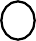 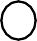 (Barrare la casella che interessa)Il/la proprio/a figlio/a a rivolgersi allo sportello d’ascolto psicologico nel caso lo desideri.Il presente modulo deve essere firmato da ENTRAMBI i genitori e la scelta vale fino al termine dell’anno scolastico in corso.Data,  	Firma del padre	Firma della madre 	